Burkina FasoBurkina FasoBurkina FasoBurkina FasoMay 2029May 2029May 2029May 2029SundayMondayTuesdayWednesdayThursdayFridaySaturday12345Labour Day6789101112Ascension Day1314151617181920212223242526Pentecost2728293031NOTES: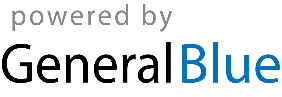 